Δελτίο τύπουΗ Νευρολογική Κλινική του Πανεπιστημίου Θεσσαλίας, το Ινστιτούτο Πρόληψης, Εκπαίδευσης και Έρευνας Νευρολογικών Νοσημάτων και η Νευρολογική Κλινική του Πανεπιστημίου Κύπρου οργάνωσαν το 12ο Συνέδριο με τίτλο «Ημέρες Νευρολογίας», που φέτος πραγματοποιήθηκε στην ιστορική, και με ιδιαίτερο φυσικό και πνευματικό κάλλος, πόλη της Καλαμπάκας, από τις 3 έως τις 6 Νοεμβρίου 2022.Η οργανωτική Επιτροπή του Συνεδρίου αποτελούμενη από τους κ.κ.: κ. Αλέξανδρο Παπαδημητρίου, Ομότιμο Καθηγητή Νευρολογίας του Πανεπιστημίου Θεσσαλίας, Προέδρου του  Ινστιτούτου Πρόληψης, Εκπαίδευσης και Έρευνας Νευρολογικών Νοσημάτωνκ. Γεώργιο Χατζηγεωργίου, Καθηγητή Νευρολογίας, Κοσμήτορα Ιατρικής του Πανεπιστημίου Κύπρου και κ. Ευθύμιο Δαρδιώτη, Αναπληρωτή Καθηγητή Νευρολογίας, Διευθυντή Νευρολογικής Κλινικής Πανεπιστημίου Θεσσαλίας εστίασαν τη θεματολογία του Συνεδρίου σε τρεις βασικές ενότητεςα. στην αποκατάσταση του νευρολογικού ασθενούς με σειρά διαλέξεων και σεμιναρίων και παρουσίαση νέων τεχνικών και μεθοδολογιώνβ. στην Ιατρική του τρόπου Ζωής (Lifestyle) που εστιάζει στη συμβολή της αλλαγής του τρόπου ζωής της διατροφής και της άσκησης στην πρόληψη νευρολογικών νοσημάτωνγ. στις νεότερες εξελίξεις στην Νευρολογία σε διαγνωστικό και θεραπευτικό επίπεδο.Η συμμετοχή έμπειρων και εξειδικευμένων επιστημόνων, η διαδραστική παρουσίαση περιστατικών μέσα από βιωματικά εργαστήρια (workshops) συνέβαλε ώστε, οι συμμετέχοντες να αποκτήσουν γνώσεις να βιώσουν προβληματισμούς, να ανταλλάξουν εμπειρίες και να δοθούν απαντήσεις σε αμφιλεγόμενα θέματα στο χώρο της Νευρολογίας.Το Συνέδριο, που ήταν μοριοδοτούμενο, παρακολούθησαν με φυσική ή με εξ αποστάσεως συμμετοχή πάνω από 400 συμμετέχοντες μεταξύ των οποίων, ιατροί φοιτητές καθώς και Μεταπτυχιακοί φοιτητές του Μεταπτυχιακού Προγράμματος Σπουδών «Νευροαποκατάσταση».Φωτογραφικά στιγμιότυπα  του Συνεδρίου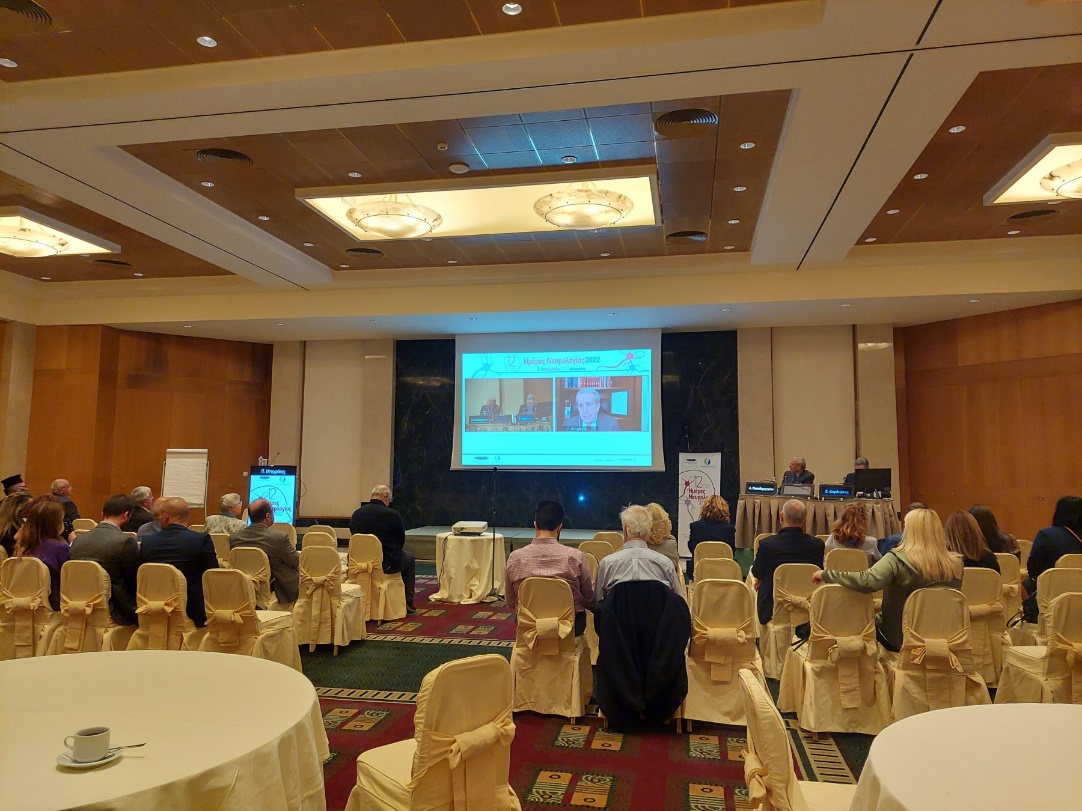 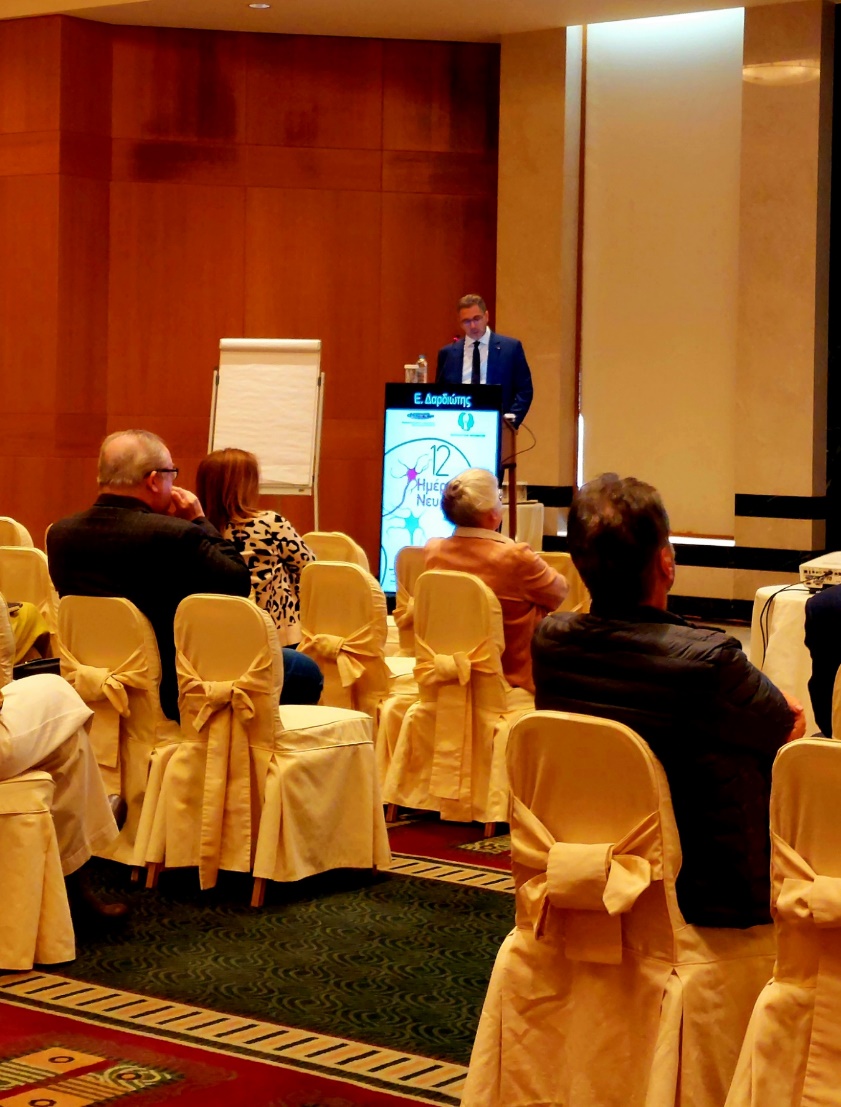 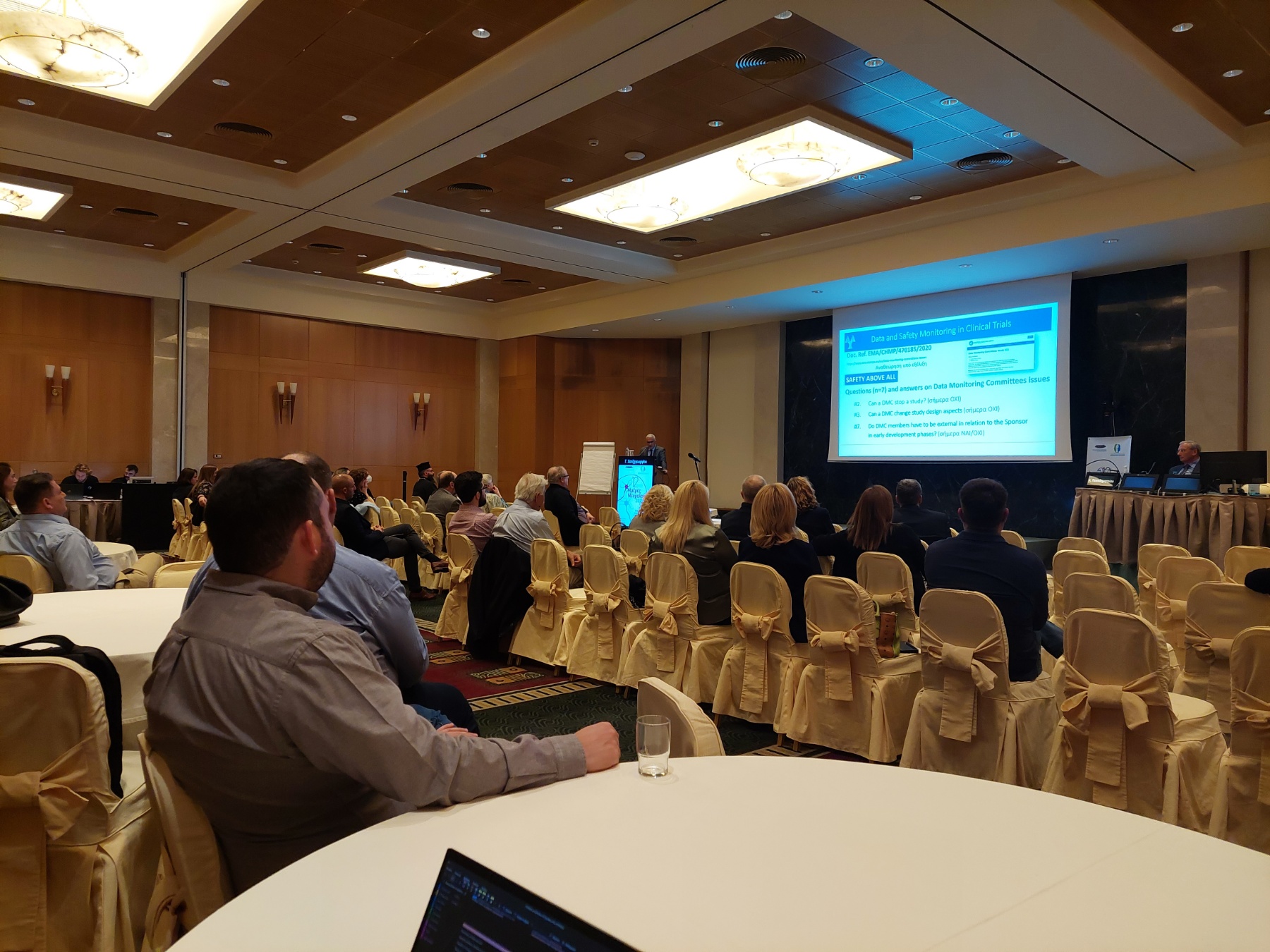 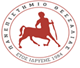 ΠΑΝΕΠΙΣΤΗΜΙΟ ΘΕΣΣΑΛΙΑΣΣΧΟΛΗ ΕΠΙΣΤΗΜΩΝ ΥΓΕΙΑΣΤΜΗΜΑ ΙΑΤΡΙΚΗΣΝΕΥΡΟΛΟΓΙΚΗ ΚΛΙΝΙΚΗΠΑΝΕΠΙΣΤΗΜΙΟ ΘΕΣΣΑΛΙΑΣΣΧΟΛΗ ΕΠΙΣΤΗΜΩΝ ΥΓΕΙΑΣΤΜΗΜΑ ΙΑΤΡΙΚΗΣΝΕΥΡΟΛΟΓΙΚΗ ΚΛΙΝΙΚΗΠΑΝΕΠΙΣΤΗΜΙΟ ΘΕΣΣΑΛΙΑΣΣΧΟΛΗ ΕΠΙΣΤΗΜΩΝ ΥΓΕΙΑΣΤΜΗΜΑ ΙΑΤΡΙΚΗΣΝΕΥΡΟΛΟΓΙΚΗ ΚΛΙΝΙΚΗ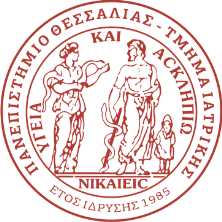 